惠达人多用户微信分销系统帮助文档如何绑定公众号1.1点击“系统设置”可以进入如下界面，然后点击“添加公众号”，如图：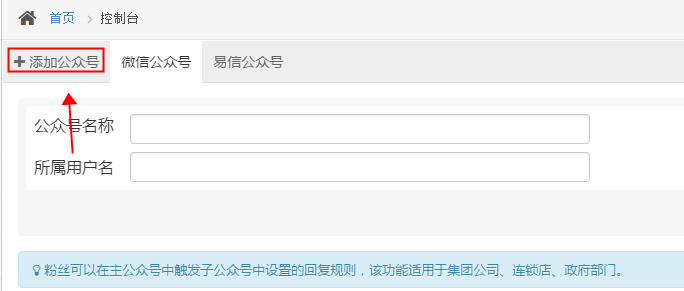 2、如下图所有的画红框的内容都要填写，因为惠达人多用户分销系统只支持认证过的服务号，所有请选择最右侧的认证服务号。其他信息，请根据您微信认证服务号的相应信息填写：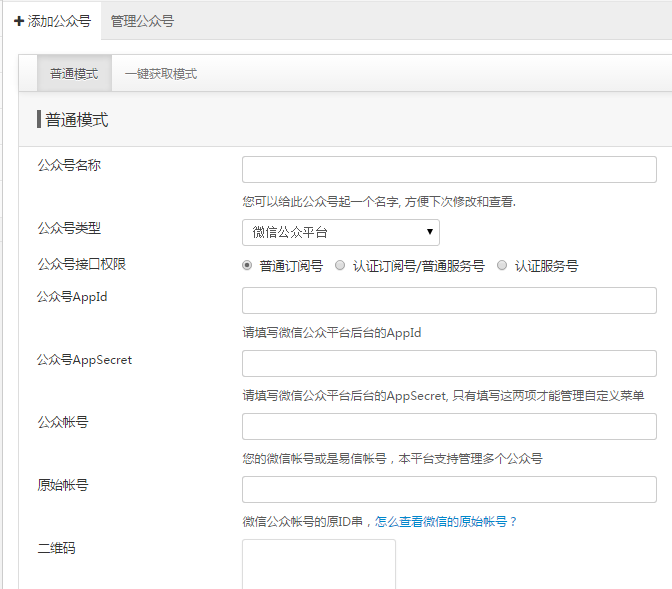 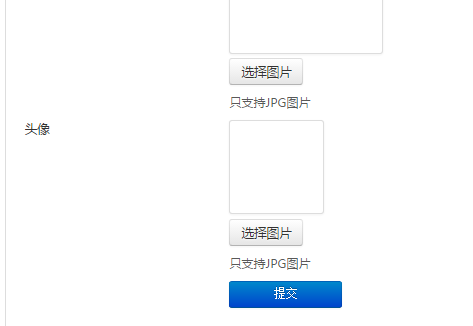 3、信息都填写完成后，请点击保存按钮。接下来就是到微信公众号官方后台（mp.weixin.qq.com）进行相应的对接配置了，具体步骤如下：4、登录微信公众平台（http://mp.weixin.qq.com/），登录之后点击左侧菜单的“开发者中心”，下图所示。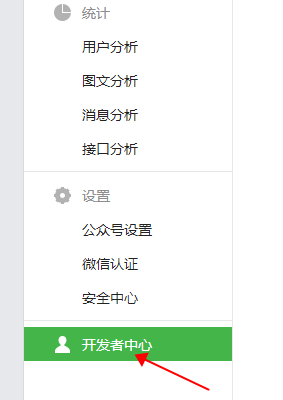 5、进入开发者中心之后，点击下图中绿色的“启用”按钮（如果按钮是红色的就忽略这个直接进入下一步），然后在弹出的页面里点击确定，然后点击下图中的“修改配置”：修改好之后，确定，开启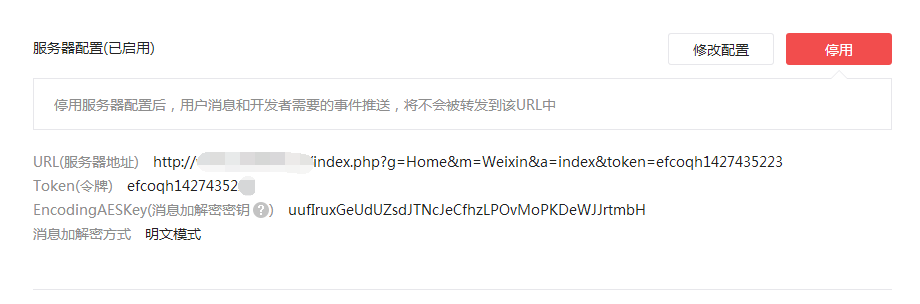 6、按照下列方式填写相应的信息就行，对应的信息在您刚刚添加绑定的公众号信息页面，具体如下图：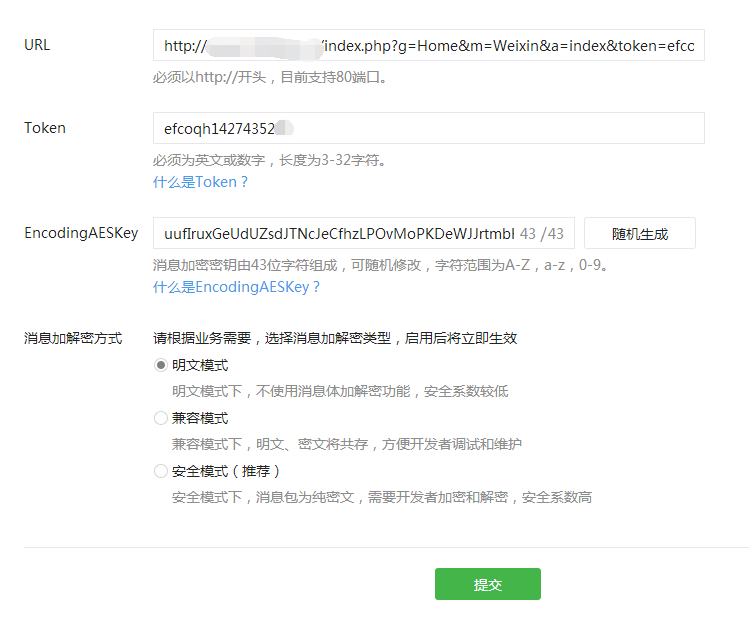 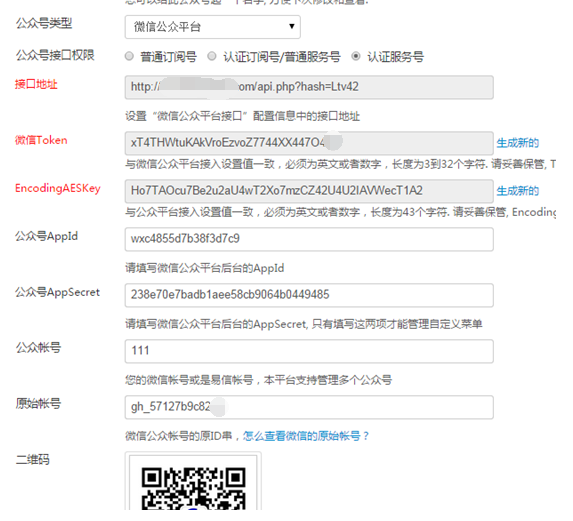 其中，上图画红框的，EncodingAESKey，请直接把我们分销系统后台生成的一串代码，直接复制到微信官方后台“EncodingAESKey”框里面去就行。1.2.填写网页授权（微信后台--开发者中心--）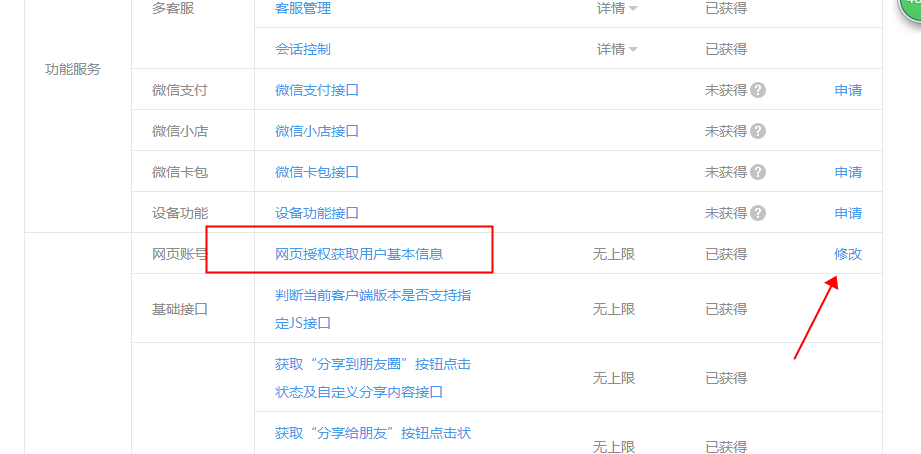 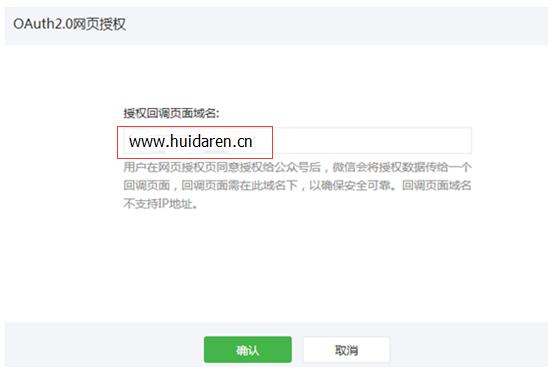 填写js安全域名和业务域名（公众号设置--功能设置）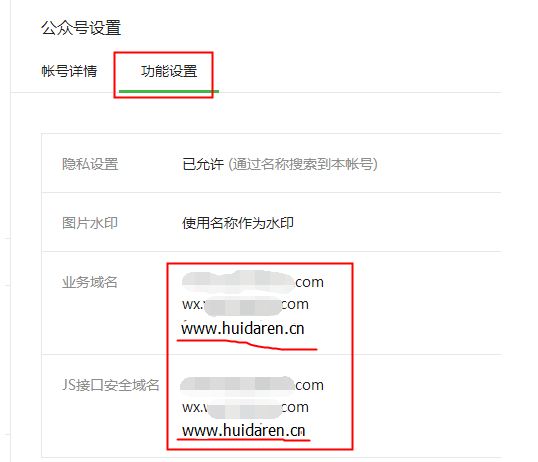 注：完成以上步骤，公众号就成功接入了，可在惠达人多用户分销平台设置关键词回复，测试公众号是否绑定成功。常见问题2.1微信分销系统的版权信息后台能否设置，还是直接获取的微信公众账号名字？可以设置，默认这个是直接获取惠达人后台设置的公众号名字，要修改就改动惠达人后台公众号基本设置》参数设置》公众号资料》公众号名称！您也可以在分销系统》》参数设置》》商城设置的“底部版权”那边设置。2.2微信分销系统推广增加积分的机制是什么，能不能防刷？不登陆微信点击链接是否能增加积分？高级接口控制作弊功能，可以防刷，不登陆微信点击无效。2.3转发商品到朋友圈显示的图片和文字是什么？在什么地方修改这设置？除了商品详情页面外，可以在惠达人多分销》分销系统》参数设置那边的商城设置修改，商品详细页面的无法手动修改，直接调用商品的图片和标题的。请先确保您已经配置好“JS转发接口安全配置”，否则会出现文字不显示，只显示网址的情况。2.4已经关注的会员或代理商取消关注微信平台再重新关注，资料是否都保留？保留2.5会员积分跟代理积分是一样的吗？两个积分一样的，删除代理账号，积分不会被清零的。只要是用同一台手机同一个微信号重新申请的，积分还是在的2.6微信分销系统佣金计算方式是什么？按照上级获取的佣金，来计算下级的佣金比例，帮商家省下更少的佣金支出。比如：假设商品单价100，一级设置10%，二级也是10%，三级也是10%，那一级可以抽取10块钱佣金（100*10%），二级可以抽取1块钱佣金（10*10%），三级可以抽取0.1元佣金（1*10%），那商家总共要支出佣金是11.1元（10+1+0.1）2.7为什么开启余额支付了，支付的时候还是没有显示余额支付选项想要开启余额支付功能，请先再公众号“参数设置&其他”>>支付参数>>开启余额支付；点击最底部提交按钮，如图：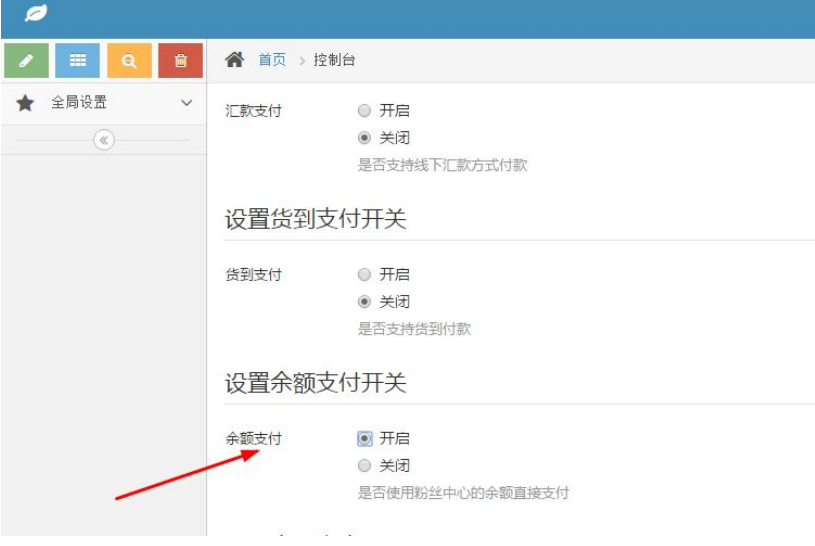 在》分销系统》》物流配送设置》》配送方式，添加一个配送方式，付款名称和付款方式都选择“余额支付”保存后即可。如下图：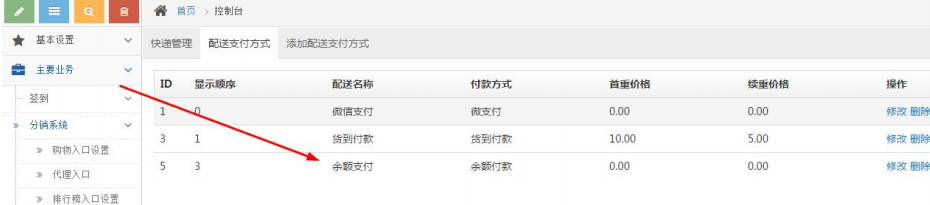 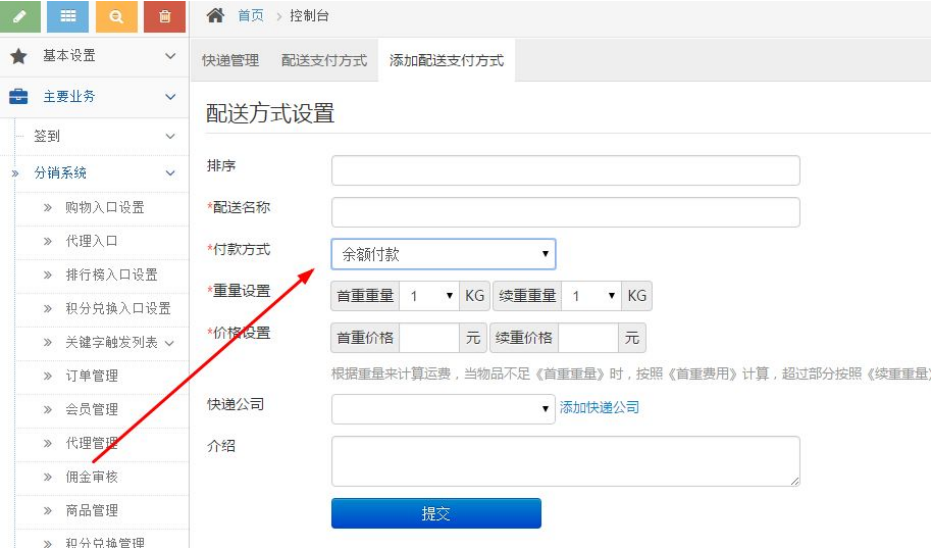 然后后台设置客户关系>>微会员，模块的会员卡功能，这里需要粉丝领取一下会员卡，才能在支付的时候，选择余额支付功能即可。2.8微信分销系统支持几种支付方式？目前支持微信支付，货到付款，余额支付，后续将对接更多支付方式。2.9通过哪些方式渠道可以发展代理商？目前惠达人分销系统支持扫二维码海报，转发商城首页或是产品页到朋友圈，或是直接转发给朋友的方式来发展代理商。2.10如何更换管理后台风格样式进入分销系统后台，系统设置》》全局设置》》扩展》》风格主题》》管理后台风格，选择wdl06风格就行，其他风格的方式也是如此操作。2.11为什么代理C购买了订单，代理B获得佣金，而代理A却没有获得出现这样的问题，请先确认下，代理A、B、C是否是上下级关系，也就是B是A的一级代理，C是B的一级代理，A的二级代理。确认方式，如下图，在代理A的个人中心“我的会员”那边，查看一级会员名单里面是否有代理B、二级会员名单里面是否有代理C，并且代理B的推荐上级是代理A，代理C的推荐上级是代理B。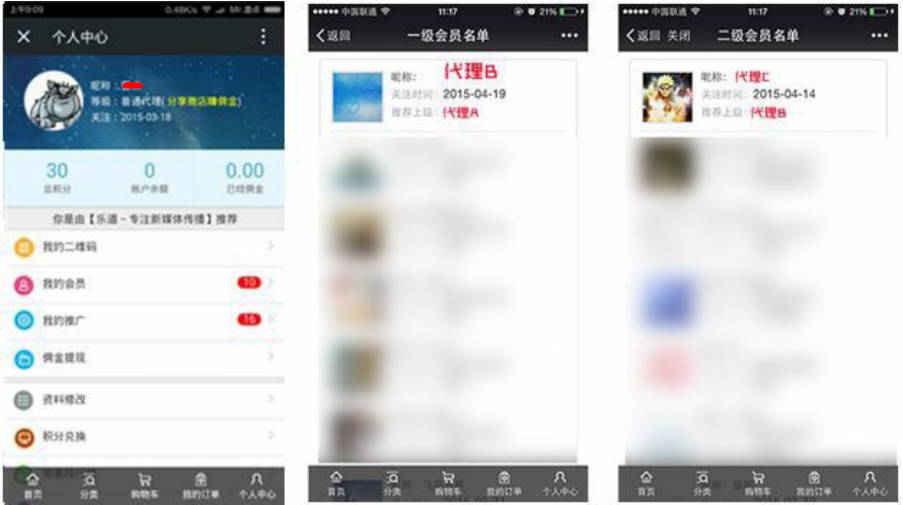 如果没有，那说明三者没有建立代理级别关系，那就要检查下，JS转发功能是否正确注：重新设置好JS转发后，不能使用同样的三台手机和三个已经测试过的微信进行重复测试，因为我们系统进行了，严格的防作弊功能，所以，测试过的手机，除非重新刷手机系统，之前存在的关系才会失效。所以，请拿另外的三台手机和三个新的微信号进行重新测试。2.12为什么已经安装分销系统、签到模块，但是在惠达人多分销那边没有显示出来出现这样问题的，请先确定下，在全局设置》》扩展》》模块列表界面的“已安装模块”下，是否有这三个模块列表，如果没有，说明你的模块没有正确安装，如果有在看下一步，如果上面的模块有显示，那就是你没有给当前的用户授权使用该模块的权限，请在后台管理》》全局设置》》多用户管理》》用户组管理那边，给该用户所在用户组授权使用该模块的权限就行。2.13上传图片提示“保存失败”的解决办法后台有多个上传图片的地方，点击提交后保存图片提示失败造成这个原因是，相关目录没有读写权限，请将这些目录都设成可以读写（权限为777）根目录》》source》》modules》》bj_qmxk，这个目录根目录》》source》》modules》》bj_qmxk》》tmppic，这个目录根目录》》source》》modules》》bj_qmxk》》style》》images》》share和tuiguang，这两个目录根目录》》source》》modules》》bj_qmxk》》erweima，这个目录根目录》》resource》》attachement整个目录及下级目录 商品管理3.1添加商品分类和子分类步骤新客户需要先添加商品分类，然后才能添加商品。具体添加商品分类步骤如下：》分销系统》》商品管理》》添加商品分类，如下图：要添加商品子分类的话，需要先执行第一步，然后进入“商品分类管理”如下图显示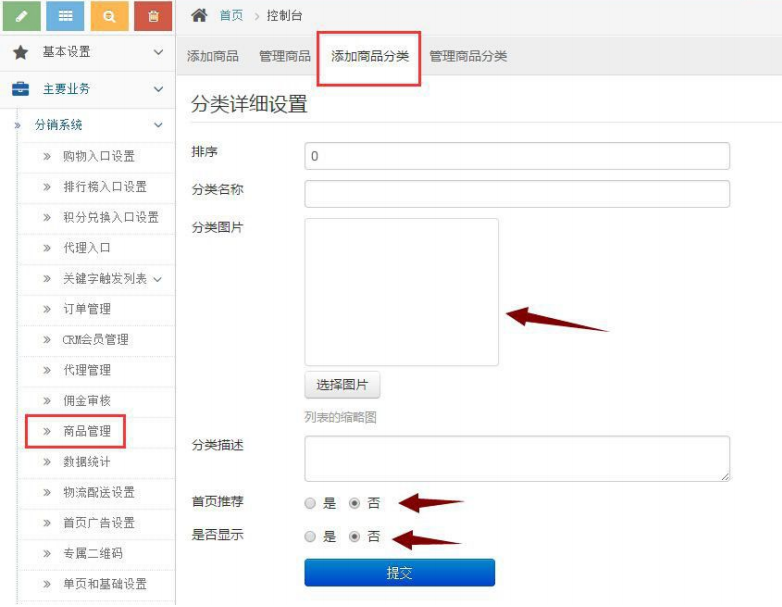 的，点击添加子分类就可以了。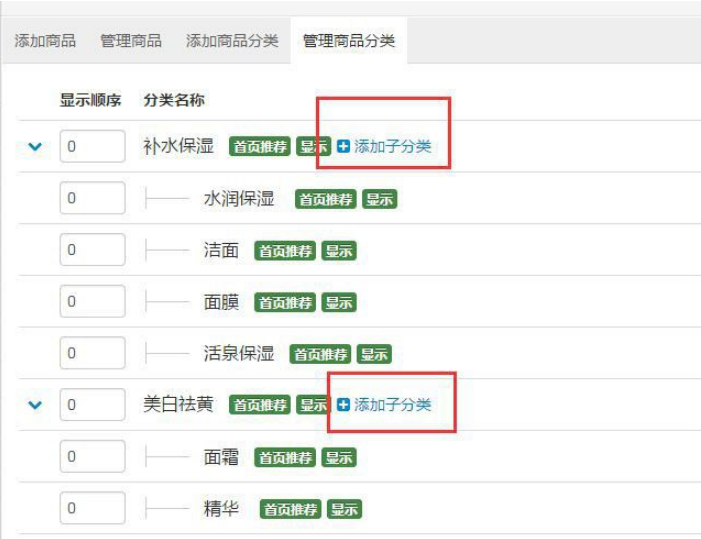 3.2添加商品步骤添加商品前，请先确定已经添加了商品分类了，具体操作点击“添加商品分类步骤”。3.3为什么添加了商品，商城首页和列表页面不显示该商品主要两种原因：该商品不在首页显示，应该是您没有勾选改商品的“首页推荐”，请再添加商品或是管理商品界面，勾起“首页推荐”就行。2、该商品如果首页和列表页面都不显示，那就是该商品未上架，请在添加商品或是管理商品界面，把该商品的状态改成上架状态即可。如下图：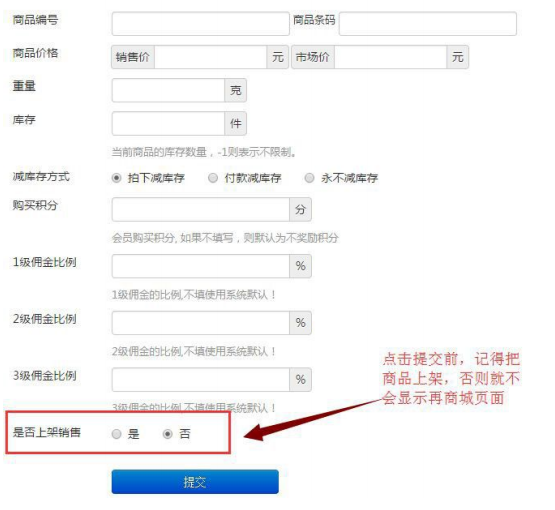 3.4商品属性：首页推荐、包邮、限时秒杀都是什么作用首页推荐：勾起了，改商品显示在首页，否则不显示在首页；包邮：勾起了，如果订单含有该款商品，那么这笔订单就自动包邮；限时秒杀：促销活动设置，勾起了并且设置时间，该商品将进入秒杀模式，可以通过下方的秒杀活动页面链接进入秒杀页面。3.5商品规格库存、销售价格、重量怎么批量设置商品规格批量设置的办法，先在要批量操作的项目旁边输入数值，然后点击如图所示的向下箭头，就可以批量设置数值了。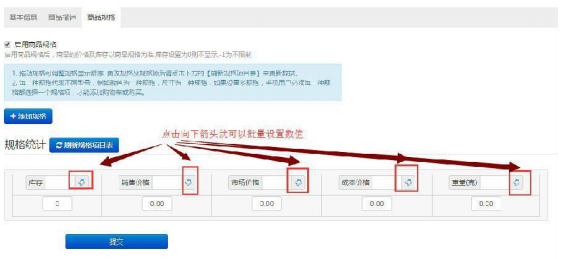 订单管理4.1订单管理状态说明待发货：客户已经付款，但是还没有发货的所有订单，包括选择货到付款的订单；待付款：客户未付款的订单，不包括货到付款的订单；待收货：已经发货，但是客户还没有确认收货的订单；全部订单：所有状态的订单；4.2订单如何发货进入后台》分销系统》》订单管理，选择待发货状态的订单，选择下图所示的右侧，查看详情，进入查看每笔订单的详情。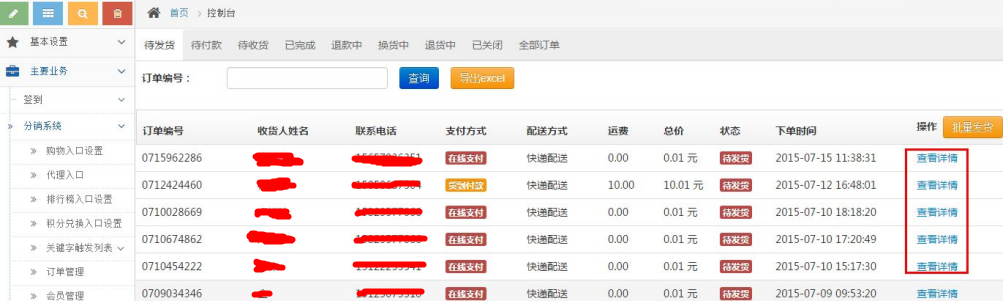 进入订单详情页面，如下图，点击底部的发货按钮。4.3如何查看订单快递信息要查看快递信息，需要先确定该笔订单已经处于发货状态，并且输入快递单号才行，点击订单详情，如下图，配送方式显示的是快递配送，并且旁边有显示出快递公司名称和单号，点击链接即可查看快递最新动态。4.4如何查看订单的各级代理和佣金情况点击订单详情，就是订单各级代理名称，和各级佣金情况。会员管理5.1会员管理功能介绍会员管理功能主要分：1、充值余额：给会员充值，余额可以用来购物使用；2、充值积分：给会员充值积分；3、会员订单：查看该会员的所有购买的订单；5.2如何给会员充值余额或是充值积分在后台管理》分销系统》》会员管理界面，选择某个会员，点击右侧的充值余额或是充值积分按钮充值余额界面，输入要充值的金额，点击充值按钮就行：充值积分界面，输入要充值的积分，点击充值按钮即可：代理管理6.1代理管理功能介绍代理管理界面，列出所有的代理名单，可以查看每个代理的详细信息和对该代理进行操作功能；非代理管理界面，如果开启了满足条件才能成为代理的功能（）的话，那些没有满足条件的粉丝就会归到“非代理”界面，可以手动把某个粉丝升级成代理。添加粉丝排行榜头衔功能，可以添加指定代理的粉丝达到指定数量时，显示的不同头衔；管理粉丝排行榜头衔，用来修改排行榜头衔名称和数量；禁用代理身份，可以禁用某个代理的代理权限，禁用后，该代理就无法在获取下级代理带来的订单佣金了。恢复代理身份，可以重新获取下级代理带来的订单佣金权限；详情功能，可以查看该代理的详细信息；推广订单，可以查看到该代理推荐成功的所有下级代理和粉丝购买的订单。8、代理名称，可以查看该代理所有下级代理的名单。 6.2成为代理条件如何设置在》分销系统》》单页和基础设置界面的，细则设置那边设置，如下图：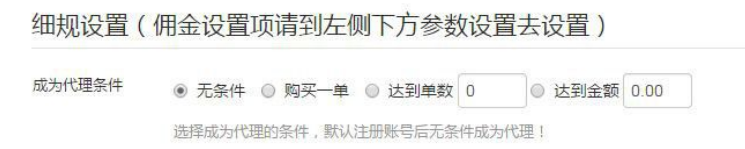 名称解释：无条件：选择该项的话，默认进来的粉丝都会自动成为代理，佣金代理权限，他推广的粉丝或是下级代理有购买订单的话，自动能获得相应的佣金；购买一单：选择改项的话，粉丝需要购买一笔订单并且该订单要处于完成状态后，才会自动成为代理，该笔订单不限金额。达到订单数：选择该项的话，粉丝需要购买指定笔数的订单，并且这些订单要处于完成状态后，才能自动成为代理。达到金额：选择该项的话，粉丝需要购买金额达到指定数值的，并且这些订单要处于完成状态后，才能自动成为代理。6.3如何删除或是禁用代理分销系统是不支持删除代理功能的，只能在后台禁用某个代理，操作方式如下：
在后台管理》》分销》》分销系统》》代理管理界面，选择要禁用的某个代理，点击右侧的禁用代理身份即可。代理身份被禁用后，将不能再享受他的粉丝或是下级代理代理订单佣金。6.4如何设置佣金提成分销系统的佣金可以根据每个商品进行单独设置，也可以针对整个商城进行统一设置，如果粉丝购买的商品有设置佣金，那么推荐人可以拿到的佣金就是根据该商品设置的来计算，如果该商品没有设置佣金，则按整个商城设置的佣金来计算。单独对商品进行佣金设置的方式如下：后台惠达人分销》》分销系统》商品管理界面，选择或是添加某款商品，最底部会有每个级别佣金比例设置，如下图：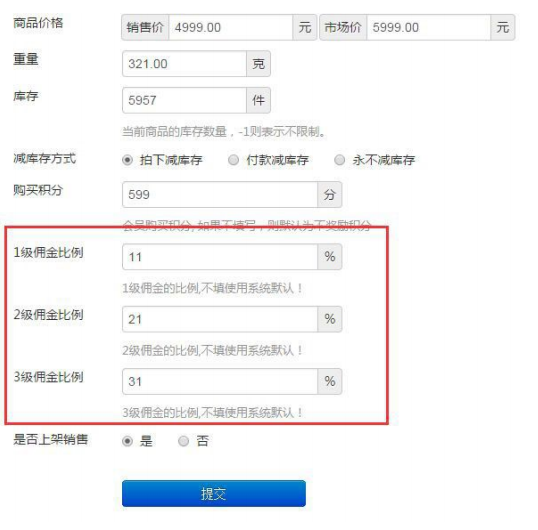 备注：如果选择分销等级为3级分销，那么佣金比例设置就有3级，如果选择是2级或是1级分销，那么佣金比例设置项相应变成2个或是1个。针对整个商城进行佣金比例设置的方式如下：后台惠达人分销》》分销系统》》参数管理界面的“商城设置”，如下图：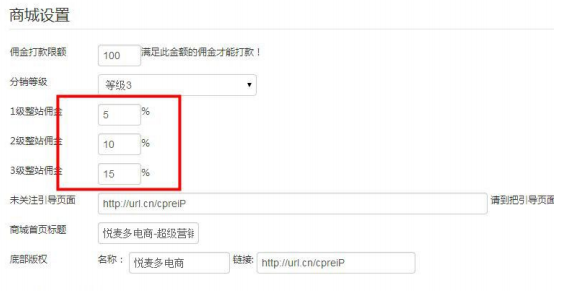 6.5如何设置分销级数（分销等级）我们的分销系统支持自定义最高三级的分销级数，设置方式如下：后台惠达人分销》》分销系统》》参数设置界面的“商城设置”，如下图画框的，选择您需要的级数，点击提交就行。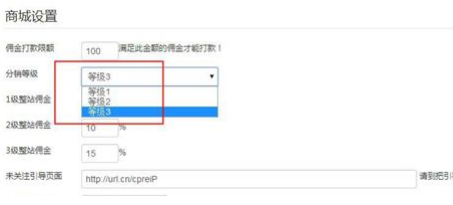 6.6如何设置分佣模式按照上级获取的佣金，来计算下级的佣金比例，帮商家省下更少的佣金支出。比如：假设商品单价100，一级设置10%，二级也是10%，三级也是10%，那一级可以抽取10块钱佣金（100*10%），二级可以抽取1块钱佣金（10*10%），三级可以抽取0.1元佣金（1*10%），那商家总共要支出佣金是11.1元（10+1+0.1）6.7佣金申请和审核步骤流程代理在个人中心的“佣金明细”界面看到可提现佣金大于商家设置的提现额度，就可以点击“提现申请”，进行佣金申请了。2、代理提交佣金提现申请后，信息将会出现在分销系统后台的佣金审核界面；商家对每笔订单进行查验，确认没有问题，点击打款，该笔订单佣金就自动给代理结算。该代理的佣金明细，已结佣金就相应增加金额。配送支付设置7.1如何添加支付方式（微信支付）惠达人分销系统的支付方式有：微信支付、货到付款、余额支付三种，后续会不断增加新的支付方式。添加微信支付的方式：在后台当前公众号界面下，基本设置》》参数设置&其他》》支付参数界面，开启微信支付功能，如下图：2、根据微信支付参数下方的JSAPI和Native设置说明，到微信公众号官方后台进行相应的设置，如下图：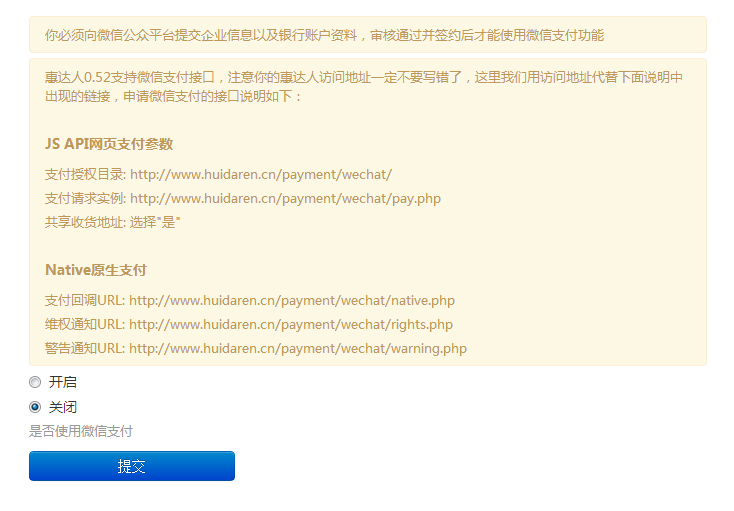 根据上图的说明，在微信公众号官方后台选择微支付》》开发配置，进行相应JSAPI和Native信息配置就行。如下图：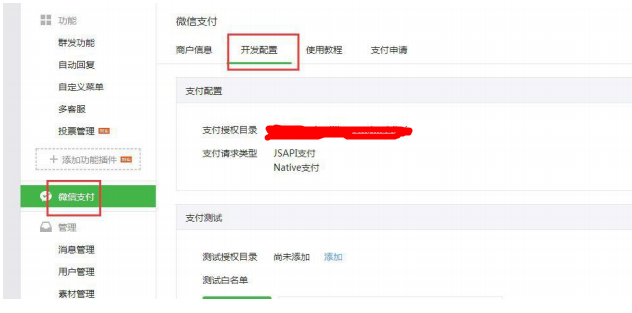 3、在后台要设置的公众号界面分销系统》》配送支付设置界面下，点击添加配送支付方式，然后“付款方式”选择微支付付款就行，其他信息按要求填写就OK了。如下图：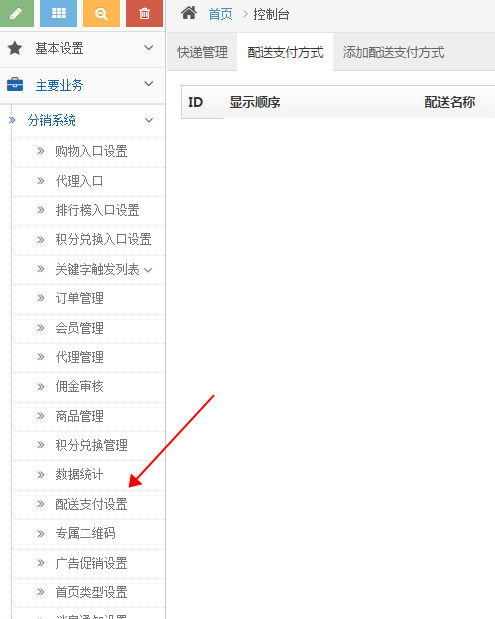 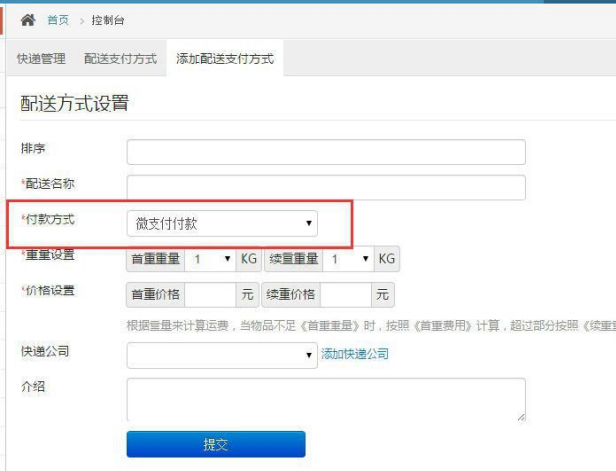 7.2如何添加支付方式（货到付款）惠达人分销系统的支付方式有：微信支付、货到付款、余额支付三种，后续会不断增加新的支付方式。添加货到付款的方式：1、在后台当前公众号界面下，基本设置》》参数设置&其他》》支付参数界面，开启货到付款功能，如下图：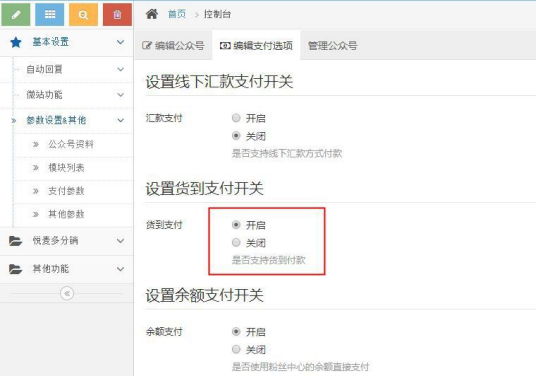 2、在后台要设置的公众号界面》》惠达人分销》》分销系统》》配送支付设置界面下，点击添加配送支付方式，然后“付款方式”选择货到付款就行，其他信息按要求填写就OK了。如下图：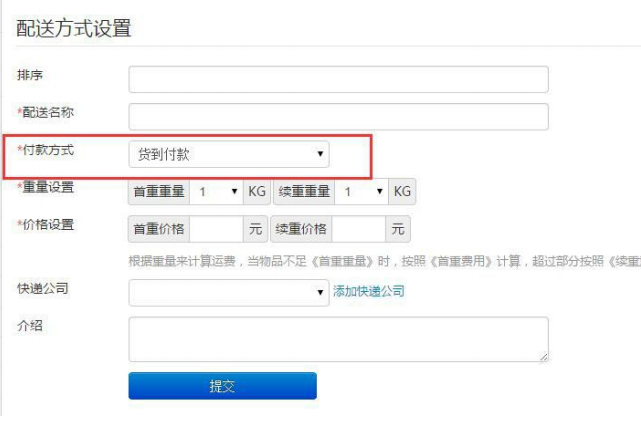 7.3如何添加支付方式（余额支付）惠达人分销系统的支付方式有：微信支付、货到付款、余额支付三种，后续会不断增加新的支付方式。添加余额支付的方式：1、在后台当前公众号界面下，基本设置》》参数设置&其他》》支付参数界面，开启余额支付功能，如下图：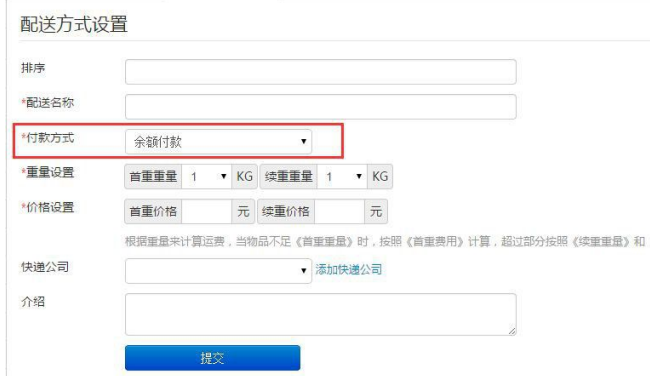 2、在后台要设置的》分销系统》》配送支付设置界面下，点击添加配送支付方式，然后“付款方式”选择余额支付就行，其他信息按要求填写就OK了。广告设置8.1如何添加首页轮播幻灯片广告在当前公众号分销系统》》首页广告设置界面下，点击“添加幻灯片”，然后上传图片，添加链接，点击提交即可。链接不要加http：//专属二维码设置9.1如何设置专属二维码海报后台管理，当前公众号》分销系统》》专属二维码界面，如下图：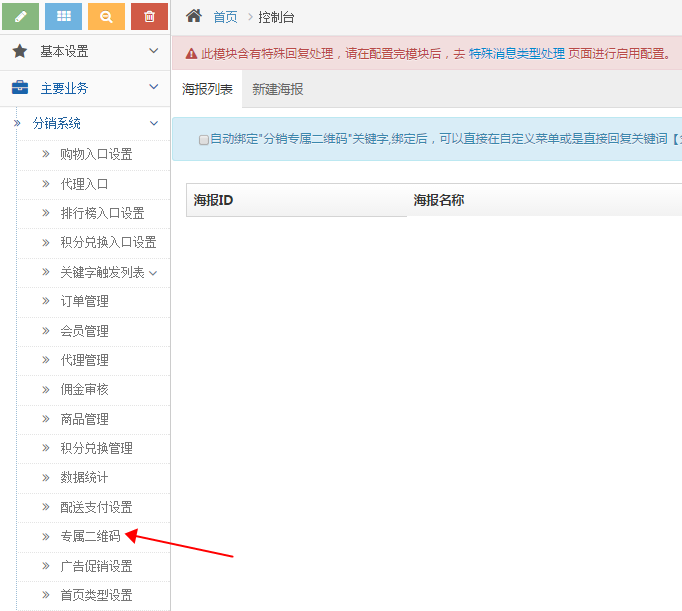 上面画红框的勾的作用是：自动绑定"分销专属二维码"关键字,绑定后，可以直接在自定义菜单或是直接回复关键词【分销专属二维码】来调用二维码海报功能。下方画红框的三个按钮作用分别是：设定海报为使用中状态、编辑海报、删除海报功能。点击“新建海报”就可以进入新的海报编辑界面，请根据相关设置填写下信息，如下图案例：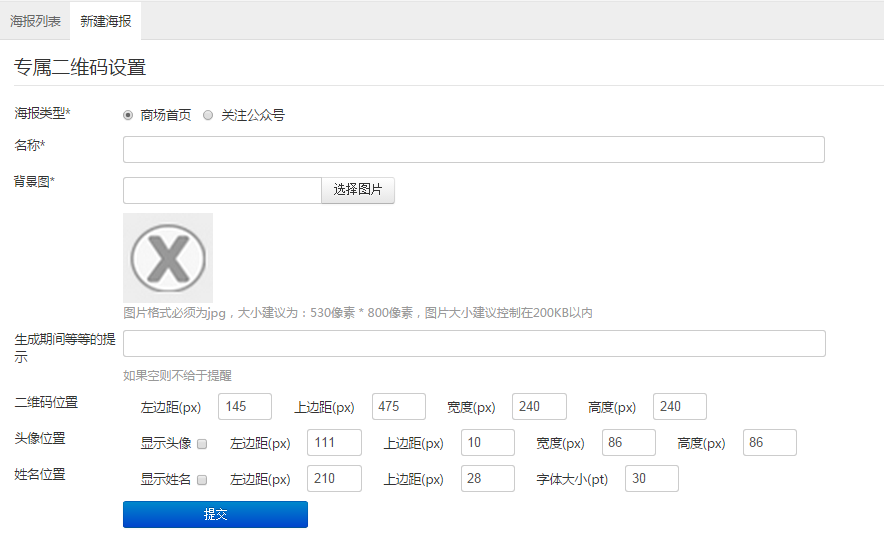 9.2点击专属二维码，无法生成海报的解决办法后台设置好了，专属二维码，然后微信端点击专属二维码，会一直处于生成提示语状态，然后二维码图片出不来的解决办法。造成这个原因是，相关目录没有读写权限，请将这些目录都设成可以读写（权限为777）根目录》》source》》modules》》bj_qmxk，这个目录根目录》》source》》modules》》bj_qmxk》》tmppic，这个目录 根目录》》source》》modules》》bj_qmxk》》style》》images》》share和tuiguang，这两个目录根目录》》source》》modules》》bj_qmxk》》erweima，这个目录根目录》》resource》》attachement整个目录及下级目录9.3商城的个人中心-我的二维码显示空白解决办法出现这样的原因只要是目录权限没有设置好，问题截图如下：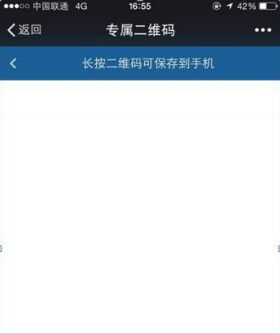 解决办法：造成这个原因是，相关目录没有读写权限，请将这些目录都设成可以读写（权限为777）根目录》》source》》modules》》bj_qmxk，这个目录根目录》》source》》modules》》bj_qmxk》》tmppic，这个目录根目录》》source》》modules》》bj_qmxk》》style》》images》》share和tuiguang，这两个目录根目录》》source》》modules》》bj_qmxk》》erweima，这个目录根目录》》resource》》attachement整个目录及下级目录单页和基础配置10.1商城首页类型选择惠达人分销系统支持两种类型的商城首页显示方式，普通商城类似和单页面首页，切换方式，在后台管理，分销系统》》单页和基础设置界面“单页（自定义区域）设置”，首页类型可以自由选择，如下下图：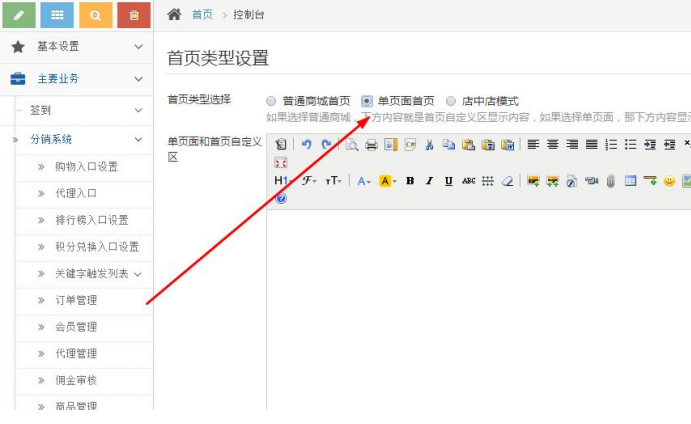 备注：上面的单页面和首页自定义区域的作用是，当首页类型选择“普通商城首页”时，这区域就是首页的自定义显示的内容区域，商家可以自己在这边设计各种适合的内容样式。如果首页类型选择“单页面首页”的话，那这区域的内容就是整个首页显示的内容了。10.2点击或是扫描带来的粉丝奖励的积分怎么设置通过分布到朋友圈或是直接分享到朋友的链接，或是通过扫描分享的二维码图片过来的粉丝，一次增加多少积分。这个设置方式如下：后台管理，当前公众号》分销系统》》单页和基础设置界面的“细则设置”下面的“点击或是扫描积分”，如下图：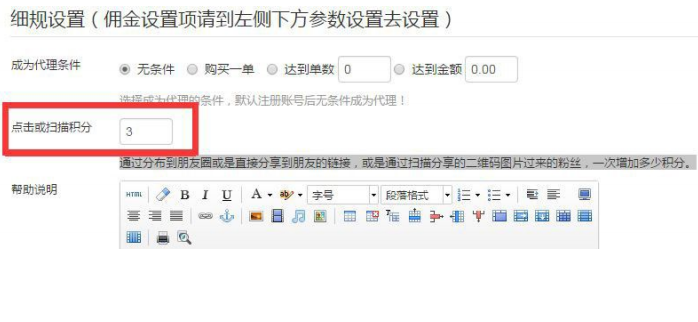 十一、秒杀设置11.1如何设置秒杀活动后台管理：分销系统》》商品管理界面，选择具体要设置成秒杀活动的商品，如下图：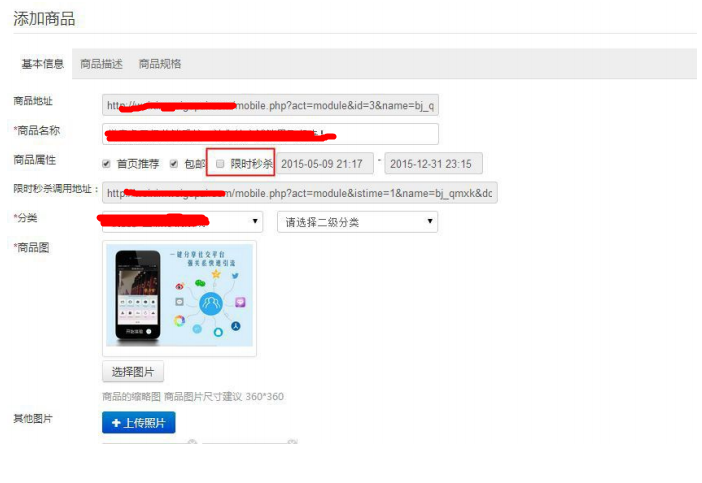 十二.如何添加自定义菜单12.1如何设置菜单设置自定义菜单之前确保系统与公众号完美对接，检查api接口，本系统自定义菜单设置好菜单词汇后，需要添加连接或者关键词触发才可保存，否则无法保存。主菜单后有子菜单，主菜单无需放连接。此处一定要填写连接或者关键词，否则无法保存，建议菜单一个个设置。12.2如何获取这些入口连接商城入口，会员中心，积分兑换等都有自己的进入连接如下图：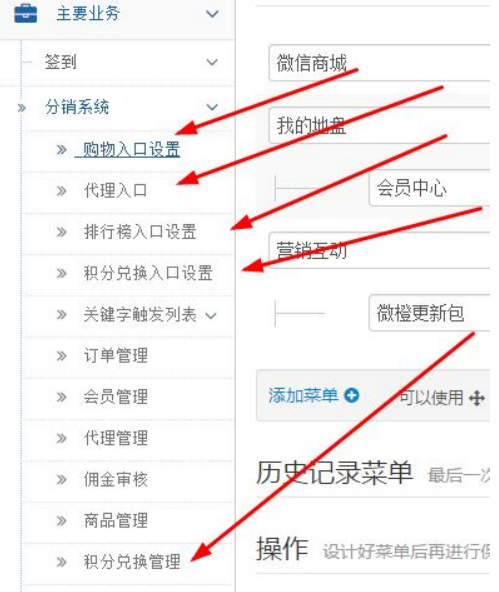 进入主要业务---分销系统处，可以看到上述箭头所指功能入口。点开即可看到连接，此处以购物入口做示范截图，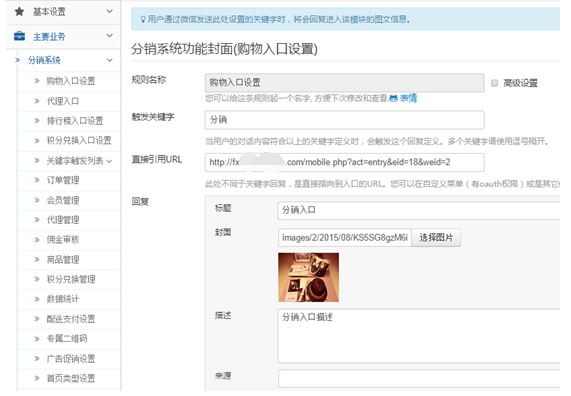 此处关键词触发一定要填，封面头像也要填，封面图片用户关键词触发弹出的文本消息封面。其他入口处俩连接设置原理同上。十三、如何添加功能模块客户反映自己的功能跟演示站不同，这次告诉大家，营销功能模块是可以自主安装卸载的。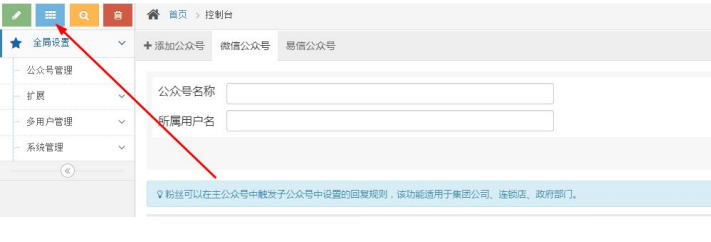 首先要点开全局设置，，然后进入拓展，点击模块列表，可以看到已安装模块，安装模块，自己的系统有些文件没有的，可以到这里安装。十四、常犯错误解析自定义菜单显示参数错误，表明公众号后台网页接口没有填好error mobile site，通常表明自定义菜单入口连接设置错误。显示支付签名错误，重置下商户平台密钥即可。4  .token错误，检查下自己的api接口信息是否填对，公众号信息是否填对。官网：www.huidaren.cn客服：400-035-9988   0351-2198666QQ：1662425826    461669235